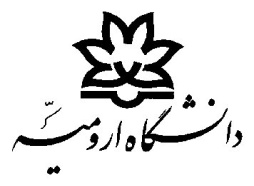 تاریخ:...................................                                                                                                                                                          شماره: ...................................بسمه تعالی     فرم درخواست درس سمینار      ( کارشناسی ارشد/دکتری)دانشکده منابع طبیعی   نیمسال ...................... سال تحصیلی .....................................استاد راهنمای اول  ....................................باسلام و احترام، اینجانب  .....................................  دانشجوی رشته.................................................به شماره دانشجویی ..................................     ازمجموع دروس دوره کارشناسی ارشد/ دکتری، تعداد ........... واحد را با نمره قبولی گذرانده‌ام و جهت فراعت از تحصیل نیاز به اخذ درس سمینار هستم. امضاء دانشجو:مدیرمحترم گروه آموزشیباسلام، درخواست دانشجو بررسی شد و نامبرده می تواند دروس:                                     1- سمینار                             به ارزش .......... واحد  2- سمینار1                           به ارزش .......... واحد3- سمینار2                           به ارزش .......... واحد4- موضوعات ویژه                    به ارزش ........... واحدانتخاب نماید.   امضاء استاد راهنمای اول:آموزش دانشکده منابع طبیعیباسلام، دروس مذکور جهت ثبت در سامانه آموزشی بلامانع است. امضاء مدیرگروه:استاد راهنمای اول ....................................انتخاب واحد دروس فوق برای نامبرده در سامانه آموزشی ثبت گردید. خواهشمند است بعد از برگزاری سمینار نسبت به ثبت نمرات اقدام فرمائید.                                                                                                           آموزش دانشکده